GENERALNY DYREKTOR OCHRONY ŚRODOWISKAWarszawa, 26 lipca 2022 r.DOOŚ-OA.4205.1.2015.38ZAWIADOMIENIENa podstawie art. 106 § 2 oraz art. 49 ustawy z dnia 14 czerwca 1960 r. — Kodeks postępowania administracyjnego (Dz. U. z 2016 r. poz. 23, ze zm.), dalej Kpa, w związku z art. 74 ust. 3 ustawy z dnia 3 października 2008 r. o udostępnianiu informacji o środowisku i jego ochronie, udziale społeczeństwa w ochronie środowiska oraz o ocenach oddziaływania na środowisko (Dz. U. z 2022 r. poz. 1029, ze zm.), dalej ustawa ooś, zawiadamiam strony postępowania, że Generalny Dyrektor Ochrony Środowiska zwrócił się, pismami z 25 lipca 2022 r., znak: DOOŚ-OA.4205.1.2015.35, -36 i -37, do Dyrektora Urzędu Morskiego w Gdyni, Pomorskiego Państwowego Wojewódzkiego Inspektora Sanitarnego i Regionalnego Zarządu Gospodarki Wodnej w Gdańsku o zajęcie stanowiska przed wydaniem decyzji o środowiskowych uwarunkowaniach dla przedsięwzięcia polegającego na: Budowie i eksploatacji pierwszej w Polsce Elektrowni jądrowej, o mocy elektrycznej do 3750 MWe, na obszarze gmin: Choczewo lub Gniewino i Krokowa.Upubliczniono w dniach: od ………………… do …………………Pieczęć urzędu i podpis:Z upoważnienia Generalnego Dyrektora Ochrony ŚrodowiskaDyrektor Departamentu Ocen Oddziaływania na Środowisko Anna JasińskaArt. 49 Kpa Strony mogą być zawiadamiane o decyzjach i innych czynnościach organów administracji publicznej przez obwieszczenie lub w inny zwyczajowo przyjęty w danej miejscowości sposób publicznego ogłaszania, jeżeli przepis szczególny tak stanowi; w tych przypadkach zawiadomienie bądź doręczenie uważa się za dokonane po upływie czternastu dni od dnia publicznego ogłoszenia.Art. 106 § 2 Kpa Organ załatwiający sprawę, zwracając się do innego organu o zajęcie stanowiska, zawiadamia o tym stronę.Art. 16 ustawy z dnia 7 kwietnia 2017 r. o zmianie ustawy - Kodeks postępowania administracyjnego oraz niektórych innych ustaw (Dz. U. poz. 935) Do postępowań administracyjnych wszczętych i niezakończonych przed dniem wejścia niniejszej ustawy ostateczną decyzją lub postanowieniem stosuje się przepisy ustawy zmienianej w art. 1, w brzmieniu dotychczasowym, z tym że do tych postępowań stosuje się przepisy art. 96a-96n ustawy zmienianej w art. 1.Art. 74 ust. 3 ustawy ooś Jeżeli liczba stron postępowania w sprawie wydania decyzji o środowiskowych uwarunkowaniach lub innego postępowania dotyczącego tej decyzji przekracza 10, stosuje się art. 49 Kodeksu postępowania administracyjnego.Art. 4 ust. 2a ustawy z dnia 19 lipca 2019 r. o zmianie ustawy o udostępnianiu informacji o środowisku i jego ochronie, udziale społeczeństwa w ochronie środowiska oraz o ocenach oddziaływania na środowisko oraz niektórych innych ustaw Do spraw wszczętych i niezakończonych przed dniem wejścia w życie niniejszej ustawy dotyczących decyzji o środowiskowych uwarunkowaniach wydawanej przed uzyskaniem decyzji, o której mowa w art. 72 ust. 1 pkt 18a ustawy z dnia 3 października 2008 r. o udostępnianiu informacji o środowisku i jego ochronie, udziale społeczeństwa w ochronie środowiska oraz o ocenach oddziaływania na środowisko, stosuje się przepisy art. 66, art. 72, art. 74, art. 74a, art. 77, art. 80, art. 81, art. 84, art. 86d, art. 96, art. 97, art. 108, art. 109 i art. 112 tej ustawy w brzmieniu nadanym niniejszą ustawą.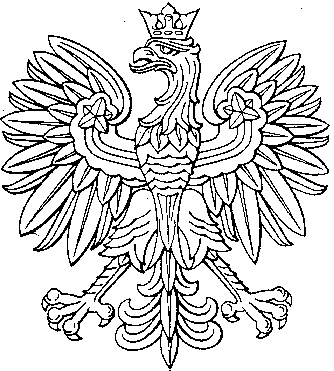 